Краткосрочный план урока по основам права Фамилия, имя, отчество учителяФамилия, имя, отчество учителяФамилия, имя, отчество учителяОзханова Татьяна МихайловнаОзханова Татьяна МихайловнаОзханова Татьяна МихайловнаОзханова Татьяна МихайловнаПредмет / КлассПредмет / КлассПредмет / КлассОсновы права 11 классОсновы права 11 классОсновы права 11 классОсновы права 11 классКакой урок, какой неделиКакой урок, какой неделиКакой урок, какой недели4 неделя (1 четверть )4 неделя (1 четверть )4 неделя (1 четверть )4 неделя (1 четверть )Наименование раздела, подразделаНаименование раздела, подразделаНаименование раздела, подразделаР.1. Право и государствоР.1. Право и государствоР.1. Право и государствоР.1. Право и государствоТема урокаТема урокаТема урокаГосударство в политической системе общества. Республика Казахстан как правое государство.Государство в политической системе общества. Республика Казахстан как правое государство.Государство в политической системе общества. Республика Казахстан как правое государство.Государство в политической системе общества. Республика Казахстан как правое государство.Цель обученияЦель обученияЦель обучения11.1.1.5– определять основные элементы политической системы казахстанского общества11.1.2.1 – объяснять реализацию принципов правового государства в Республике Казахстан на сонове политико-правовых актов Республики Казахстан11.1.1.5– определять основные элементы политической системы казахстанского общества11.1.2.1 – объяснять реализацию принципов правового государства в Республике Казахстан на сонове политико-правовых актов Республики Казахстан11.1.1.5– определять основные элементы политической системы казахстанского общества11.1.2.1 – объяснять реализацию принципов правового государства в Республике Казахстан на сонове политико-правовых актов Республики Казахстан11.1.1.5– определять основные элементы политической системы казахстанского общества11.1.2.1 – объяснять реализацию принципов правового государства в Республике Казахстан на сонове политико-правовых актов Республики КазахстанКритерии оцениванияКритерии оцениванияКритерии оцениванияЗадания дифференцированного обученияЗадания дифференцированного обученияЗадания дифференцированного обученияЗадания дифференцированного обученияЗадания дифференцированного обученияЗадания дифференцированного обученияЗадания дифференцированного обученияВремяЭтапы урокаЗаданиеЗаданиеЦель заданияОцениваниеРесурсы1 мин.Организационный моментРабота по слайд- презентации.Здравствуйте, ребята! Сегодня мы с вами продолжим изученние темы о государственной системе в обществе,  аткже познакомимся с новой темой «Республика Казахстан как правовое государство»Сегодня на уроке вы сможетеОпределять основные элементы политической системы казахстанского обществаОбъяснять реализацию принципов правового государства в Республике Казахстан на основе политико-правовых актов Республики Казахстан Здравствуйте, ребята! Сегодня мы с вами продолжим изученние темы о государственной системе в обществе,  аткже познакомимся с новой темой «Республика Казахстан как правовое государство»Сегодня на уроке вы сможетеОпределять основные элементы политической системы казахстанского обществаОбъяснять реализацию принципов правового государства в Республике Казахстан на основе политико-правовых актов Республики Казахстан Усвоение новой темыФО: Словесная поддержка Презентация слайд № 1Презентация слайд № 210  минутНовая темаРабота с терминологией:Лекционный материал На уроке мы будем использовать следующие ключевые слова, на которые вам необходимо обратить внимание. Политические партии — объединение людей на основе определенной политической идеи. Главная цель партии – борьба за властьДемократия – 1. Политический строй, при котором верховная власть принадлежит народу.2. Способ руководства каким-н. коллективом, при к-ром обеспечивается участие и влияние всего коллектива.Право - Совокупность устанавливаемых и охраняемых государственной властью норм и правил, регулирующих отношения людей в обществе, а также наука, изучающая эти нормыПравовое государство – это государство главной ценностью которого является человек, его жизнь, права и свободыРазделение власти – совокупность взаимодействующих между собой норм, идей и основанных на них политических институтов, учреждений и действий, организующих политическую власть, взаимосвязь граждан и государстваСегодня на роке мы продолжим работу по теме: Государство в политической системе общества.  И речь пойдет о таких основных компонентах как:Политические и правовые нормы Политическая структура Политическая деятельностьПолитическое сознание Политическая культураОсновные субъекты политической системы Государство Политические партииОбщественные движения и группы давления, или группы интересовПризнаки государства:1. Единство территории.2. Публичная власть.3. Суверенитет.4. Законодательная деятельность. 5. Взимание налогов.Государственный аппарат – совокупность органов, через которые осуществляется политическая власть.Функции государства:1. Сбор налогов.2. Издание законов.3. Судопроизводство.4. Защита границ.5. Борьба с попытками изменить существующий строй.Конституционное право:1. Формы и способы осуществления власти.2. Основы правового положения личности.3. Территориальная организация государства.4. Порядок формирования, принципы организация и деятельности органов гос.власти и местного самоуправления.Политический режимПолитический режим – совокупность способов, форм и методов осуществления политической власти.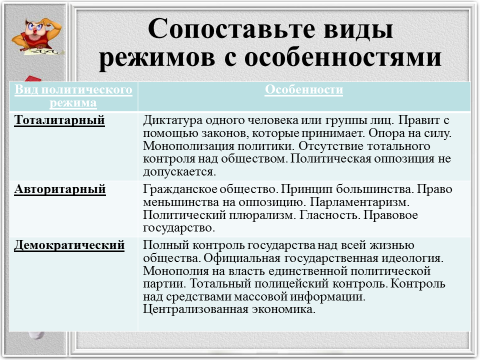 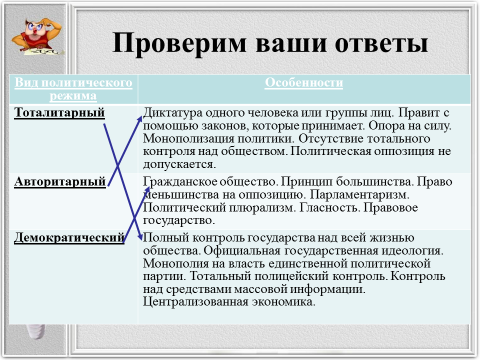 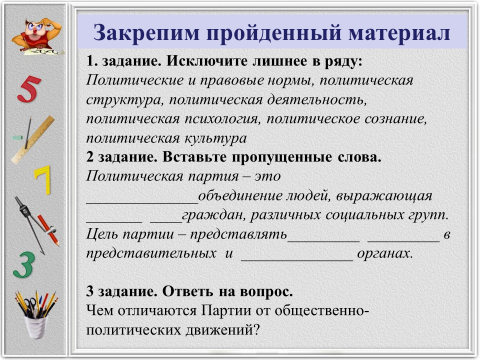 Республика Казахстан утверждает себя демократическим, светским, правовым и социальным государством, высшими ценностями которого являются человек, его жизнь, права и свободы.Правовое государство - организация политической власти, которая создает условия для наиболее полного осуществления прав и свобод человека, а также для наиболее последовательного связывания с помощью права механизма государства.Важнейшие принципы правового государства:  - верховенство закона, то есть его обязательность для всех субъектов права; судебная защита прав граждан; взаимная ответственность государства и личности.Правовое государство - форма организации политической власти в стране, основанная на верховенстве законности, прав и свобод человека и гражданинаПризнаки правового государства верховенствозакона;разделение государственной власти на законодательную, исполнительную и судебную;взаимная ответственность граждан и государства;гарантированность прав и свобод граждан;соответствие национального (внутреннего) законодательства общепризнанным стандартам и нормам международного права.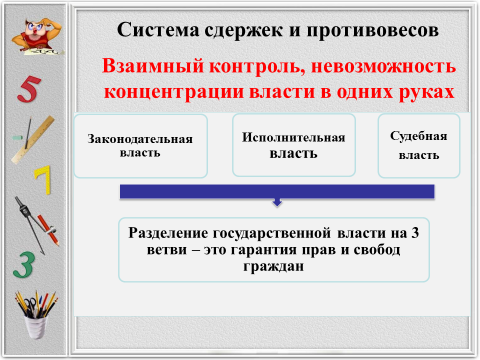 На уроке мы будем использовать следующие ключевые слова, на которые вам необходимо обратить внимание. Политические партии — объединение людей на основе определенной политической идеи. Главная цель партии – борьба за властьДемократия – 1. Политический строй, при котором верховная власть принадлежит народу.2. Способ руководства каким-н. коллективом, при к-ром обеспечивается участие и влияние всего коллектива.Право - Совокупность устанавливаемых и охраняемых государственной властью норм и правил, регулирующих отношения людей в обществе, а также наука, изучающая эти нормыПравовое государство – это государство главной ценностью которого является человек, его жизнь, права и свободыРазделение власти – совокупность взаимодействующих между собой норм, идей и основанных на них политических институтов, учреждений и действий, организующих политическую власть, взаимосвязь граждан и государстваСегодня на роке мы продолжим работу по теме: Государство в политической системе общества.  И речь пойдет о таких основных компонентах как:Политические и правовые нормы Политическая структура Политическая деятельностьПолитическое сознание Политическая культураОсновные субъекты политической системы Государство Политические партииОбщественные движения и группы давления, или группы интересовПризнаки государства:1. Единство территории.2. Публичная власть.3. Суверенитет.4. Законодательная деятельность. 5. Взимание налогов.Государственный аппарат – совокупность органов, через которые осуществляется политическая власть.Функции государства:1. Сбор налогов.2. Издание законов.3. Судопроизводство.4. Защита границ.5. Борьба с попытками изменить существующий строй.Конституционное право:1. Формы и способы осуществления власти.2. Основы правового положения личности.3. Территориальная организация государства.4. Порядок формирования, принципы организация и деятельности органов гос.власти и местного самоуправления.Политический режимПолитический режим – совокупность способов, форм и методов осуществления политической власти.Республика Казахстан утверждает себя демократическим, светским, правовым и социальным государством, высшими ценностями которого являются человек, его жизнь, права и свободы.Правовое государство - организация политической власти, которая создает условия для наиболее полного осуществления прав и свобод человека, а также для наиболее последовательного связывания с помощью права механизма государства.Важнейшие принципы правового государства:  - верховенство закона, то есть его обязательность для всех субъектов права; судебная защита прав граждан; взаимная ответственность государства и личности.Правовое государство - форма организации политической власти в стране, основанная на верховенстве законности, прав и свобод человека и гражданинаПризнаки правового государства верховенствозакона;разделение государственной власти на законодательную, исполнительную и судебную;взаимная ответственность граждан и государства;гарантированность прав и свобод граждан;соответствие национального (внутреннего) законодательства общепризнанным стандартам и нормам международного права.Усвоение новой темыФО – словесная поддержка, похвала  ФО – словесная поддержка, похвалаПрезентация слайд № 3-3 минутыПрактическая частьПредлагаю поработать с Конституцией.Посмотрите на пункты Конституции и напишите какие признаки вы нашли в них: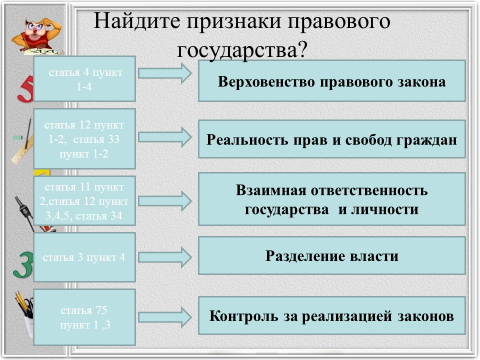 Предлагаю поработать с Конституцией.Посмотрите на пункты Конституции и напишите какие признаки вы нашли в них:Усвоение новой темы  при помощи практических заданийФО – словесная поддержка, похвалаПрезентацияСлайдЗакреплениеДля закрепления изученного материала предлагаю вам выполнить следующее задание.Востановите текст «Правовая культура есть совкупность ________ , выраженных в развитом __________, правомерном _________. В целом всему обществу должно быть присуще позитивное _________ поведениеоснованное на уважительном отношении к _______»Проверим ваш ответ«Правовая культура есть совкупность ценностей, выраженных в развитом правосознании, правомерном поведении. В целом всему обществу должно быть присуще позитивное правомерное поведение, основанное на уважительном отношении к праву»Для закрепления изученного материала предлагаю вам выполнить следующее задание.Востановите текст «Правовая культура есть совкупность ________ , выраженных в развитом __________, правомерном _________. В целом всему обществу должно быть присуще позитивное _________ поведениеоснованное на уважительном отношении к _______»Проверим ваш ответ«Правовая культура есть совкупность ценностей, выраженных в развитом правосознании, правомерном поведении. В целом всему обществу должно быть присуще позитивное правомерное поведение, основанное на уважительном отношении к праву»Определить уровень усвоения темыПрезентация Слайд 1 минутаИтогПодводя итоги уроков можно отметить следующее:Система законодательста есть совокпность нормаивных правовых актов. Все эти акты обеспечиваются силой государства и обязательны для исполнения всеми субъектами. Подводя итоги уроков можно отметить следующее:Система законодательста есть совокпность нормаивных правовых актов. Все эти акты обеспечиваются силой государства и обязательны для исполнения всеми субъектами. 